КАРАР                                                                                         ПОСТАНОВЛЕНИЕ07 октябрь 2021 йыл                              № 75                              07 октября 2021 годаОб участии в районном конкурсе «Трезвое село 2021 года» среди сельских поселений муниципального района Мишкинский район Республики Башкортостан     В целях активизации и стимулирования деятельности органов местного самоуправления сельских поселений и жителей населенных пунктов сельского поселения Большешадинский  сельсовет муниципального района Мишкинский район Республики Башкортостан по пропаганде и установлению трезвого, здорового образа жизни, улучшения за счет принимаемых мер демографических показателей и социального благополучия Администрация сельского поселения Большешадинский сельсовет муниципального района Мишкинский район Республики Башкортостан  п о с т а н о в л я е т:    1.Создать организационный комитет по подготовке и проведению конкурса  (согласно приложения 1).     2.Рекомендовать организационному комитету разработать План мероприятий для участия в конкурсе «Трезвое село» для д.Большие Шады.3. Настоящее постановление обнародовать путем размещения на информационном стенде в здании Администрации сельского поселения Большешадинский  сельсовет муниципального района Мишкинский район Республики Башкортостан (д.Большие Шады, ул.Али Карная, д. 7) и разместить на официальном сайте сельского поселения Большешадинский  сельсовет муниципального района Мишкинский район Республики   4. Контроль исполнения настоящего постановления оставляю за собой.  Глава сельского поселения:                                             Р.К.АллаяровПриложение №1к постановлению главыадминистрации сельского поселенияБольшешадинский сельсоветмуниципального районаМишкинский районРеспублики Башкортостанот 07.10.2021г. №75СОСТАВорганизационного комитета по участию в районном конкурсе «Трезвое село 2021 года» среди сельских поселений муниципального района Мишкинский район  Республики БашкортостанУправляющий делами                                                А.Х.ХаматнуроваПриложение № 4к Положению о республиканскомконкурсе среди сельских населенных пунктов Республики Башкортостан«Трезвое село 2021 года»ПЛАН МЕРОПРИЯТИЙУчастника муниципального этапа республиканского конкурсасреди сельских населенных пунктов Республики Башкортостан«Трезвое село 2021 года»д.Большие Шады  МР Мишкинский район РБ_______________(наименование населенного пункта (участника конкурса)  муниципального района Республики Башкортостан)Глава сельского поселения Республики Башкортостан:					 _____________      Р.К.Аллаяров«____» _________________  2021годаБАШКОРТОСТАН РЕСПУБЛИКАһЫ МИШКӘ РАЙОНЫМУНИЦИПАЛЬ РАЙОНЫНЫҢОЛО ШАҘЫ АУЫЛ СОВЕТЫАУЫЛ БИЛӘМӘҺЕХАКИМИӘТЕ452345 Оло Шаҙы ауылы,Али Карнай урамы,7Тел: 2-33-40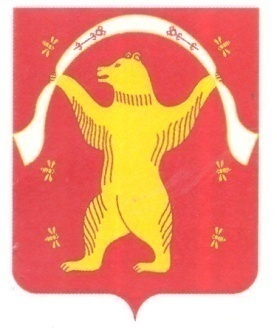 РЕСПУБЛИКА БАШКОРТОСТАН АДМИНИСТРАЦИЯСЕЛЬСКОГО ПОСЕЛЕНИЯБОЛЬШЕШАДИНСКИЙ СЕЛЬСОВЕТМУНИЦИПАЛЬНОГО РАЙОНАМИШКИНСКИЙ РАЙОН452345 д.Большие Шады,улица Али Карная,7Тел:2-33-40Аллаяров Расил Казбековичглава сельского поселенияЗакиров Рафис Масгутовичдепутат Совета сельского поселения, руководитель филиала МБОУСОШ №2 с.Мишкино СОШ им.Али Карная д.Большие ШадыНурисламова Гульнара Дамировнаучительница иностранного языкаШириязданова Ниля БорисовнаЗав.библиотекой д.Большие Шады, председатель женсовета.Фаттахова Лира ФанусовнаЗаведующий ФАП д.Большие ШадыШайдуллина Эльвира АмиряновнаХуд.рук Большешадинского СДКАрсланов Ильфак ЛатиповичВедущий методист Большешадинского СДКИмамутдинова Гульфина МуллиновнаНачальник почты д.Большие ШадыФахрисламов Фагим Данисовичстароста д.Большие ШадыГалинурова Энже МидхатовнаВоспитатель дошкольной группыМустафина Венера Рахимзяновнаучитель начальных классовГаллямов Фанур Загитовичдепутат Совета сельского поселенияНурисламов Мунир Мидхатовичсмотритель музея Боевой и Трудовой Славы д.Большие ШадыХаматнурова Аниса Хафизовнауправляющий делами сельского поселения Большешадинский сельсовет Ахметшина Флюза Рифьяновнаспециалист 2 категории сельского поселения Большешадинский сельсоветАллаяров Ильяс Хакимзянович Депутат Совета сельского поселенияШаяхметов Фаурат АдиповичДепутат Совета сельского поселения№п/пНаименование мероприятияДата и время  проведения мероприятияМесто проведения мероприятияФормат проведения мероприятияИсполнители(номер телефонаответственного лица)1 «Вы вечно молоды»01.10.2021г.11.00Большешадинский СДККруглый столАрсланов И.Л.2«Быть на земле человеком»02.10.202115.00Большешадинский СДКдиспутШайдуллина Э.А.3«Осенний пейзаж»12.10.202115.00Большешадинский СДККонкурс рисунковАрсланов И.Л.4«Пусть земля будет чистым»19.10.202115.00Большешадинский СДКЭкологический часШайдуллина Э.А.5Участие в экологических субботникахПо графику проведения дней чистотыНаселенные пунктысубботникинаселение  6«Помни корни свои»23.10.2021Музей Боевой и Трудовой СлавысияШайдуллина Э.А.7Что такое терроризм?»05.11.2021Большешадинский СДКтеАрсланов И.Л.8Курить или нет?08.11.2021Большешадинский СДКБеседа-диалогШайдуллина Э.А.9Мир моих  увлечений13.11.2021Большешадинский СДКВыставка рукоделийШайдуллина Э.А.10«Мамочке цветы»26.11.2021Большешадинский СДКВыставка детских рисунков, литературно-музыкальная композицияШайдуллина Э.А. Арсланов И.Л.Шириязданова Н.Б.11«Через чтение - к развитию личности»24.11.2021Большешадинская сельская библиотека №12Беседа-диалогШириязданова Н.Б.12«Алкоголю скажем нет!»26.11.2021Большешадинская сельская библиотека №12Час общенияШириязданова Н.Б.13«50 счастливых лет»В течение годаБольшешадинская сельская библиотека №12Чествование семейных пар юбиляровШириязданова Н.Б.14«Всей семьей к нам приходите!»7.12.2021Большешадинская сельская библиотека №12Тематический часШириязданова Н.Б.15«Согреем душу теплым словом»3.12.2021Большешадинская сельская библиотека №12Круглый стол ( инвалиды)Шириязданова Н.Б.16«Родной язык-нежный цветок»14.12.2021Большешадинская сельская библиотека №12Час поэзииШириязданова Н.Б.17«Спортивное состязание»Ноябрь 2021Большешадинский СДКСпортивные игрыШайдуллина Э.А. Арсланов И.Л.